18 июня в лагере дневного пребывания детей «Сибирячок»прошел конкурс рисунков на асфальте «Мы за мир во всем мире»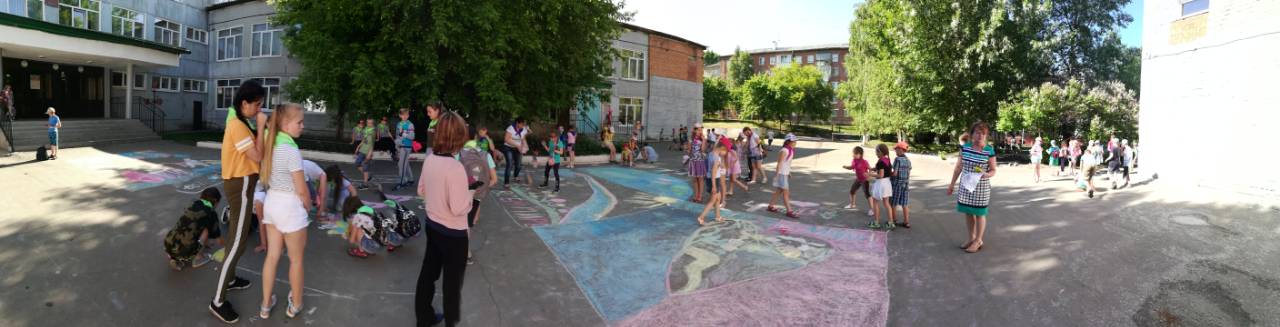 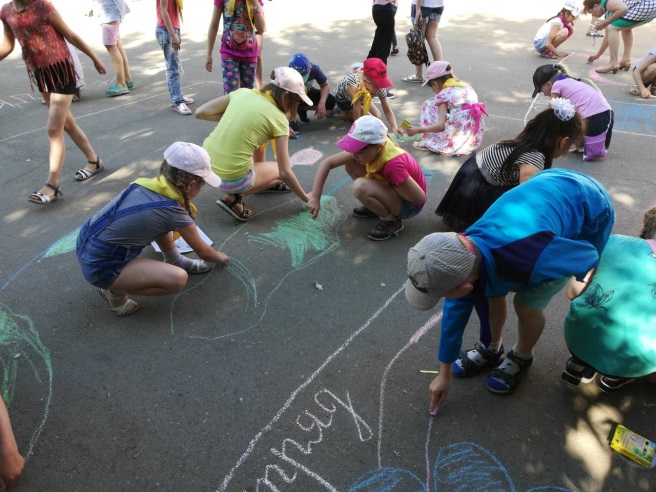 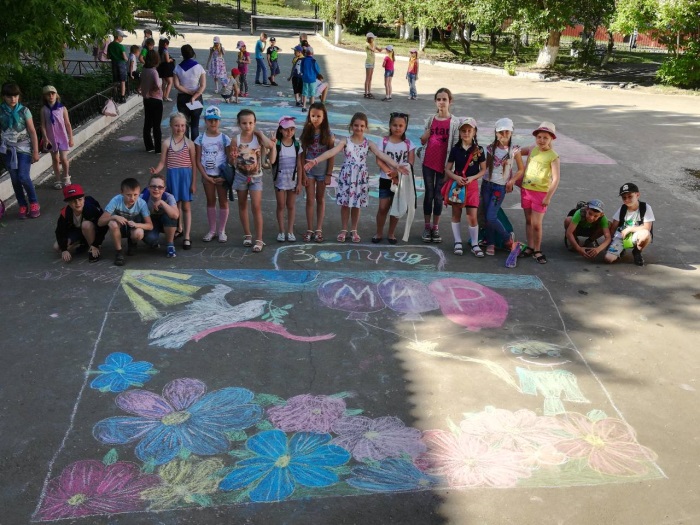 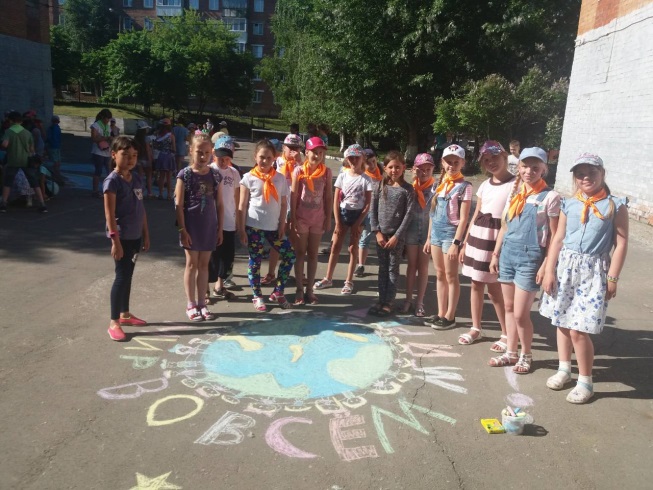 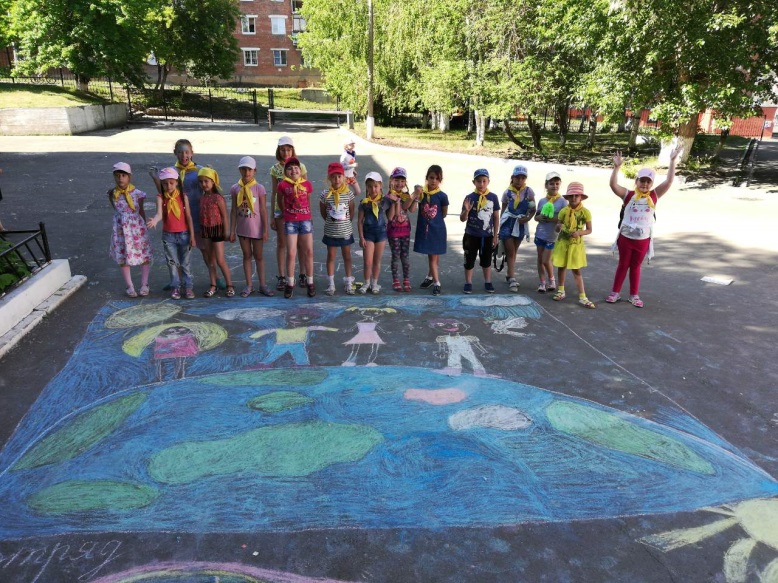 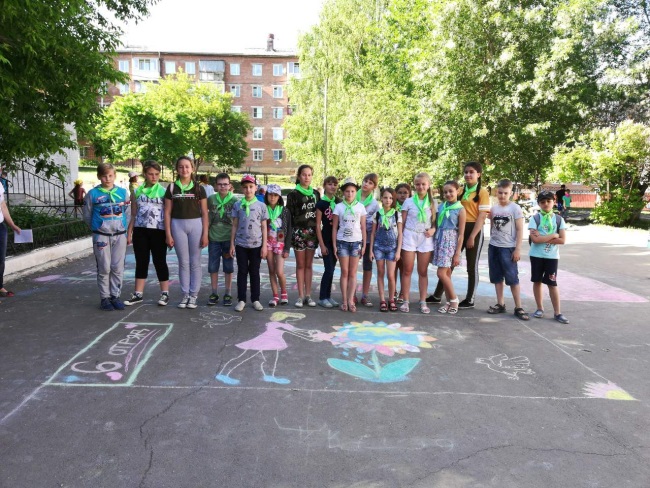 